Washington State All-Payer Claims Database and Lead Organization biennial reportCost, performance, and effectiveness of the database and performance of the Lead OrganizationEngrossed Substitute Senate Bill 5741, Section 8(1); Chapter 319; Laws of 2019March 31, 2022Washington State All-Payer Claims Database and Lead Organization biennial reportAcknowledgementsWashington State Health Care Authority (HCA) acknowledges the support of, and contributions made to this report by, WA-APCD program partners Forum One and Onpoint Health Data.Table of contentsExecutive summary	5Costs to administer the WA-APCD	6Background	6WA-APCD budget and expenditures	6LO services: maintaining program operations	6Data vendor services: maintaining the WA-APCD	6Web vendor services: maintaining Washington HealthCareCompare	7Table 1 WA-APCD budget and expenditure detail	9Seeking funding	9The Centers for Medicare & Medicaid Services matching funds	9WA-APCD performance	10Submitter registration	10Data submission and monitoring	10Table 3 WA-APCD covered lives and claims during calendar years 2019 and 2020, by market segment	10Data security and quality	11WA-APCD committees’ contributions to the database efficiency efforts†	12State Agency Coordinating Committee	12HCA WA-APCD Oversight Committee	12WA-APCD Data Release Advisory Committee	13WA-APCD Data Policy Advisory Committee	13Select Committee	13WA-APCD effectiveness	14Increasing transparency using WA-APCD data	14Washington HealthCareCompare (WAHCC)	14WAHCC website utilization report	14Data release program	14Table 4 Data use agreement product types by organization	15Select WA-APCD use cases	16WA-APCD surprise billing data set	16Cost of diagnosed diabetes in Washington State	16Improving Parkinson’s disease care in underserved communities	16Other publicly published reports derived from WA-APCD data	16WA-APCD data fee waivers and reductions	17Performance of the Lead Organization (LO)	18LO Activity Summary	18How the database can be improved	19Conclusion	20Summary and next report contents	20Appendix A:	21WA-APCD committee rosters	21Executive summaryEngrossed Substitute Senate Bill (ESSB) 5741 (2019) made changes to support future operations of the Washington All-Payer Claims Database (WA-APCD). These changes included: Transferring authority and oversight for the database from the Washington (WA) State Office of Financial Management (OFM) to the Washington State Health Care Authority (HCA). Other changes to improve and ensure successful and sustainable database operations for access to and use of the data to improve health care, provide consumers useful and consistent quality and cost measures, and assess total cost of care in WA.Section 8(1) of the bill states:The authority shall report every two years to the appropriate committees of the legislature regarding the cost, performance, and effectiveness of the database and the performance of the lead organization under its contract with the authority. Using independent economic expertise, subject to appropriation, the report must evaluate whether the database has advanced the goals set forth in RCW 43.371.020(1), as well as the performance of the lead organization. The report must also make recommendations regarding but not limited to how the database can be improved, whether the contract for the lead organization should be modified, renewed, or terminated, and the impact the database has had on competition between and among providers, purchasers, and payers.This report details the administration of the WA-APCD between July 1, 2019, and June 30, 2021. Those two fiscal years (FYs) were marked by a WA-APCD program transition from OFM to HCA and ongoing oversight of data submission, data release and consumer-facing website operations as well as organizational and analytic capacity building, all made possible through funding allocated by the Washington State Legislature during the 2019 session. The 2020 legislative session also saw the passage of HB 2457 establishing the state’s Health Care Cost Transparency Board. The Board, staffed and supported by HCA, now utilizes the WA-APCD as a critical resource for meeting legislative requirements to report on health care expenditures and cost growth in Washington.Key takeaways from this report include the following:The total biennial WA-APCD program cost was $2,186,129CMS matching funds were secured to include a one-time retroactive payment for Medicaid-only operating costs of the databaseOver 5 million lives with medical coverage (70% of the total WA population) were represented in the database during calendar years 2019 and 2020The program used methods and experts in health data assessment, while carefully following standard processes to check that the data is valid and reliable6 WA-APCD committees contributed to database efficiency and effectivenessWA-APCD website use increased by 55% over the two year reporting periodThe LO fulfilled data requests for 13 different stakeholder organizations3 example use cases illustrate how WA-APCD data is being leveraged by data users to promote price transparency and better health careCosts to administer the WA-APCDBackgroundIn the 2019-2021 biennial budget, the Legislature appropriated approximately $1.1 million to OFM to continue operating and maintaining the WA-APCD from July 1, 2019, through December 31, 2019. The Legislature also appropriated $3.54 million to HCA to maintain and continue WA-APCD operations, contract with a new Lead Organization (LO), and provide data access to state agencies from January 1, 2020, through June 30, 2021.HCA conducted a procurement for a LO in the fall of 2019 and in October announced the Washington Health Alliance (WHA) as the apparent successful bidder. Contract negotiations did not finish by the end of 2019, and HCA took over the duties of the LO on Jan 1, 2020. Negotiations continue and HCA continues to act in an interim capacity as the State’s LO for the WA-APCD. HCA intends to seek funding for resources to procure independent economic expertise during the 2023-2025 biennium, thus enabling full reporting requirements outlined in statute to be addressed in a future reporting period.WA-APCD budget and expendituresLO services: maintaining program operationsDuring this FY2020/FY2021 reporting period, HCA, acting as the LO, maintained management, funding, and operations of the database as provided in Chapter 43.371 Revised Code of Washington (RCW) and Chapter 182-70 Washington Administrative Code (WAC).Data vendor services: maintaining the WA-APCDThe WA-APCD includes data from calendar year 2014 onward with eligibility and claims data for over 5 million covered lives, representing approximately 70% of the total WA population. During the FY2020/FY2021 reporting period, the WA-APCD collected eligibility files and medical, dental and pharmacy claims data from the following entities: Medicaid (FFS and Managed Care), Medicare (FFS and Managed Care), Public Employees Benefits Board, School Employees Benefits Board, Washington State Department of Labor and Industries, and Washington’s commercial payers. Self-insured plans are invited to submit data on a voluntary basis to the database and these data are reflected in Table 3 on page 10 of this report.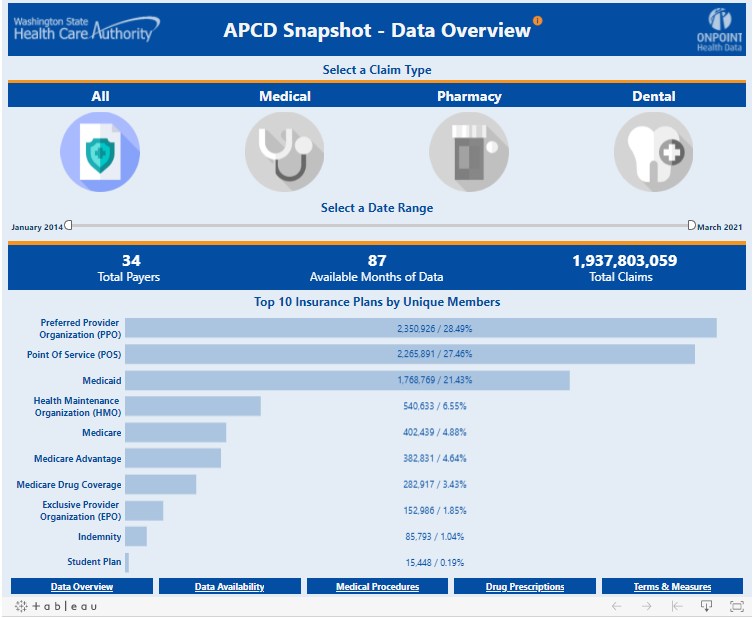 Figure 3 WA-APCD Snapshot – Data Overview
Refer to the “Terms and Measures” tab on https://www.wahealthcarecompare.com/wa-apcd-snapshot for definitionsThe LO contracted with Onpoint Health Data (Onpoint), the data vendor, in compliance with the requirements of RCW 43.371.020(3) to ensure successful database operations.Web vendor services: maintaining Washington HealthCareCompareWashington HealthCareCompare (WAHCC), the WA-APCD website, is a tool for residents of Washington to consult to make informed health care decisions. It contains information on health care providers and facilities and compares the cost and quality of medical care and services. The program refreshed this valuable state asset’s cost and quality data annually during this reporting period. The public accountability section of WAHCC displays information and scores for the Statewide Common Measure Set measures. Measures track important elements of health and health care performance. Results are displayed by accountable community of health (ACH) and type of coverage (e.g., Medicaid, commercial). WAHCC compares measure performance in ACHs with that for overall Washington state and, if available, the national benchmark of the 90th percentile performance among all Medicaid plans nationwide.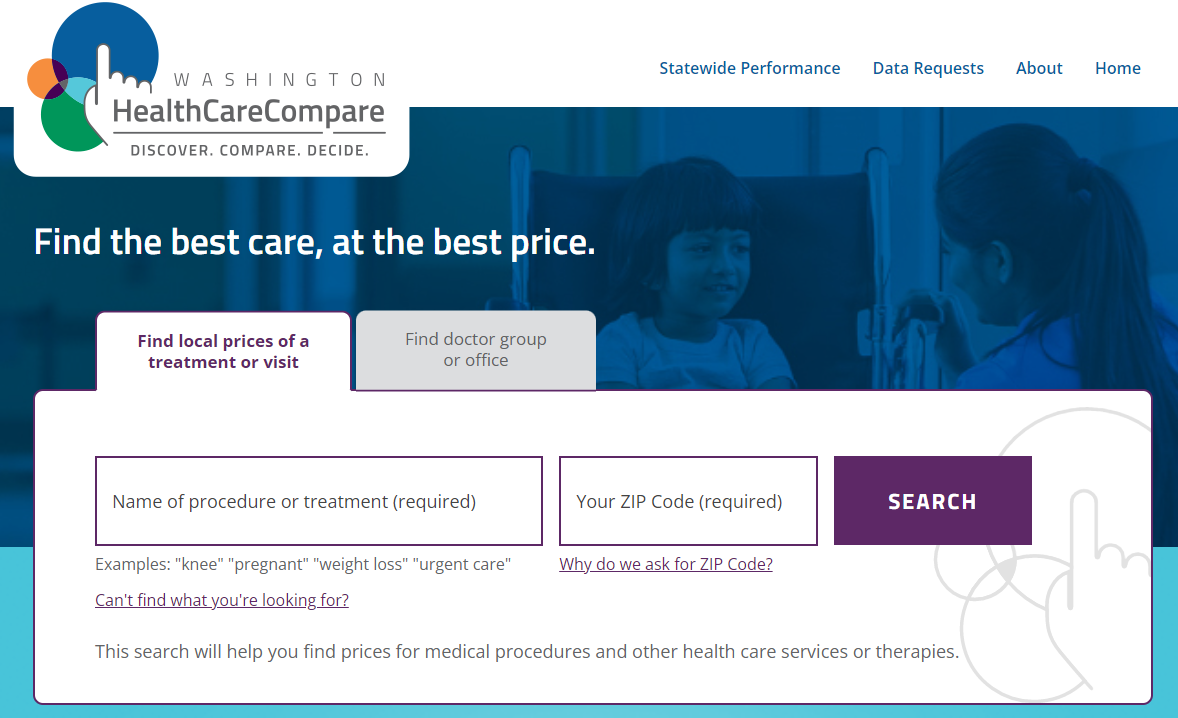 Figure  WAHCC homepage: find health care providers and facilities and compare the cost and quality of medical care and services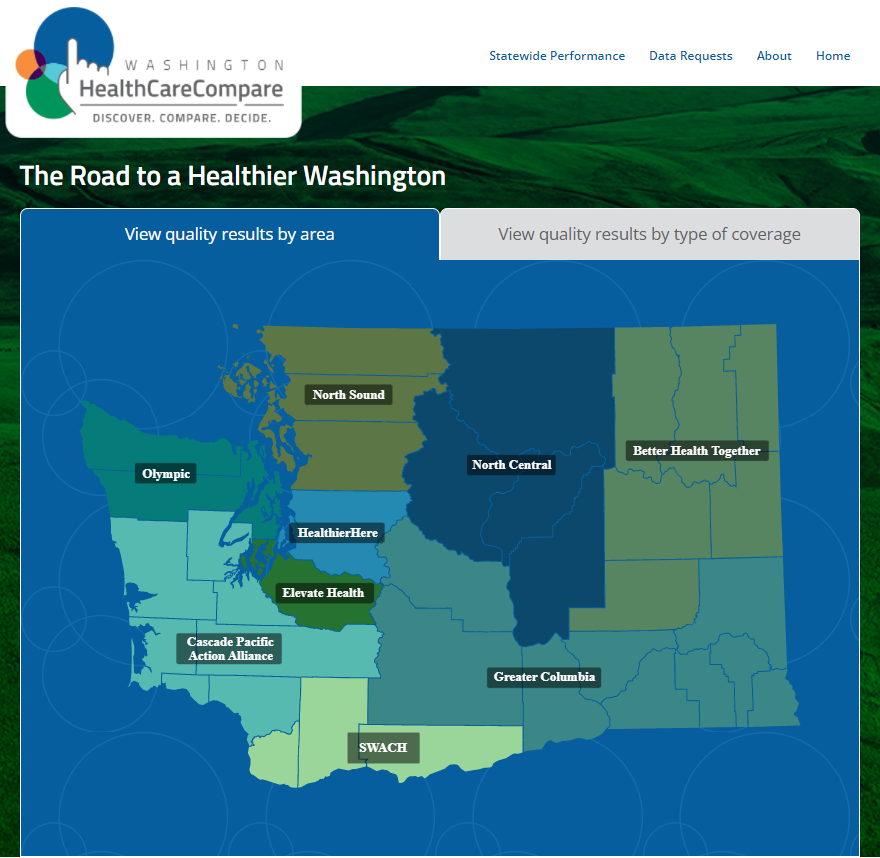 Figure  Compare the cost and quality across Accountable Communities for HealthThe LO contracted with Forum One, the web vendor in compliance with the requirements of RCW 43.371.020(3) to ensure successful website operations during this reporting period.Table 1 WA-APCD budget and expenditure detailTotal biennial WA-APCD program cost: $2,186,129+HCA received partial year budget for FY20 as the agency oversight transfer effective date was 1/1/2020&Medicare data costs in FY21 were for 2018 and 2019 data*LO cost includes salary, benefits, goods and services (e.g., building costs, state agency data access), travel and equipment#National Committee for Quality Assurance$Includes new program cost of annual NCQA measure certification ($95,000)As indicated in Table 1, HCA received partial year budget for FY 2020 as the agency oversight was effective January 1, 2020. The difference in cost of services between FY 2020 and FY 2021 is reflective of half the FY 2020 costs having been paid by OFM prior to January 1, 2020. During this reporting period resources and attention were focused on program maintenance and transition planning with the expectation that HCA would transition LO functions to the Apparently Successful Bidder (ASB). Even with this focus on just program maintenance, utilization of WA-APCD resources, as indicated by website usage, increased by 55% over the reporting period.Seeking fundingThe Centers for Medicare & Medicaid Services matching fundsHCA received confirmation from the Centers for Medicare & Medicaid Services (CMS) that Medicaid funding at the 50% Federal Financial Participation (FFP) rate can be claimed for the Medicaid allocable share of WA-APCD operating costs. Federal regulations allow states up two years to make retroactive adjustments; HCA is in the process of making adjustments retroactive to January 2020. The Medicaid allocable share is 35%; based on the percentage of Medicaid covered lives (this equates to federal funding of 17.5% of total cost). The allocation to Medicaid funding will continue each year going forward.WA-APCD performanceSubmitter registrationDuring the reporting period, legislatively mandated data submitters registered each year to provide a range of basic information, including organization and contact details and estimated number of covered lives, average claims, and dollars paid. The WA-APCD program tracked this information, which served as a data quality and trending reference point for taking in submissions from each participating payer.Data submission and monitoringData submissions were accepted through secure file transfer protocol (SFTP) with industry standard PGP (Pretty Good Privacy) encryption. The WA-APCD required data submitters to submit on a quarterly basis; submitted file types include eligibility, pharmacy, medical, and dental. Table 3 provides the types of claims and number of covered lives available in the database and the percentage of the WA population represented in the WA-APCD during calendar years 2019 and 2020. Data for 2021 is not yet available.Table 3 WA-APCD covered lives and claims during calendar years 2019 and 2020, by market segmentSubmitters used credentials to access the Onpoint Claims Data Manager (CDM) secure reporting portal, which provided visibility on files’ submission progress, including up-to-date reporting on stage, status, reasons for file failure, and resubmission deadlines. Upon receipt, Onpoint decrypted data submissions and performed pre-load checks, and inspected for quality and compliance with fundamental submission requirements. This enabled tracking and reporting on compliance and resubmissions.Data operations specialists followed each submisison from start to finish and provided submission support and updates throughout the process. Onpoint processed variance requests related to program completeness thresholds — most commonly when a data submitter’s system did not collect a required element or had special considerations based on the population that they serve. The LO monitored weekly submission status reports and provided submission communications to ensure compliance. The LO processed submitter applications for waivers, per WAC 82-75-080(2), and extensions, per WAC 82-75-080(3).Data security and qualityThe WA-APCD program adheres to industry-leading data privacy and security standards to protect the confidentiality of personal information and business data. Onpoint is in compliance with HIPAA security rules and has earned certified status by the Health Information Trust (HITRUST) Alliance. Onpoint provides technical assistance to data submitters’ technical staff to ensure they understand and meet the established data layouts, completeness thresholds, quality validations, and compliance processes. The LO and Onpoint used methods and experts in health data assessment, while carefully following standard processes to check that the data is valid and reliable. These processes included:Data completeness and validity checks.CDM data quality validation and threshold checks were performed to verify data quality and accuracy.A battery of validations assessed the interrelationships of individual data elements and evaluated rates against parameter-driven thresholds to spot anomalies and errors.Trending and cross-file quality checks examined data points, as their companion fields and data completeness changed over time.Submitter attestation reports were delivered to each data supplier to validate their member counts, allowed amounts, and member payment responsibilities on a quarterly basis.All WA-APCD data suppliers attested that the results provided to them were accurate.Cross-payer validation.This validation step involved examination of post-consolidated, processed data to analyze specific metrics (e.g., demographics, rolling aggregation figures provider-and facility-related metrics, the quality of the master patient and provider indices).Quality, utilization, and expenditure metrics review.Healthcare Effectiveness Data and Information Set (HEDIS) and other measures developed for the WA-APCD underwent extensive quality assurance and review by an independent measures-coding expert prior to rates being posted for provider review.Review and Reconsideration.Providers and practices were afforded the opportunity to verify their quality, utilization, and expenditure measures annually, prior to public release through Onpoint’s Performance Reporting Portal.Program-initiated validation checks.HCA and Onpoint conducted validation work to measure parity between data available through HCA’s ProviderOne operational data store (ODS) and WA-APCD, to improve the quality of HCA data submissions to the program. ProviderOne is the Washington state Medicaid Management Information System (MMIS) and is operated by HCA.HCA, in its role as the LO, contracted with Mathematica to perform additional validation checks to further support the understanding of the quality of the WA-APCD Medicaid data. No significant findings were identified that raised concerns about the overall usability of the data.The validation efforts undertaken over this reporting period, as well as data quality processes that have been implemented, have significantly improved the users’ confidence in the WA-APCD data accuracy. The 2020 legislative session also saw the passage of HB 2457 establishing the state’s Health Care Cost Transparency Board. The Board, staffed and supported by HCA, now utilizes the WA-APCD as a critical resource for meeting legislative requirements to report on health care expenditures and cost growth in Washington.WA-APCD committees’ contributions to the database efficiency efforts†State Agency Coordinating CommitteeThe State Agency Coordinating Committee, required in RCW 43.371.090(1), began meeting in 2020. It met quarterly in 2021 to ensure the database meets the needs of state agencies and other data users. This body consists of state agencies with related data needs and the Washington Health Benefit Exchange. The Coordinating Committee advised HCA and the LO on the development of database policies and data use agreements (i.e., 3M grouper use and NCQA measures) and rules relevant to agency data needs.HCA WA-APCD Oversight CommitteeThe HCA WA-APCD Oversite Committee met monthly during fiscal years 2020 and 2021 to focus on strategic and cross-functional decision-making and program strategy development. Committee work encompassed the oversight and continuous improvement of the WA-APCD program processes and framework. The committee is responsible for ensuring adequate time is spent on strategic dialog, to ensure the database is meeting the needs of the state agencies and other data users. The committee also ensures procurement activities are conducted in line with applicable rules and regulations. Members include HCA executives and subject-matter experts.WA-APCD Data Release Advisory CommitteeThe WA-APCD Data Release Advisory Committee, required in RCW 43.371.020(5)(h), met every other month during fiscal years 2020 and 2021 and provided input to the LO on formal data-release requests. Members include representatives of provider and consumer groups, health care purchasers, health plans, and state agencies involved in maintenance of the WA-APCD.WA-APCD Data Policy Advisory CommitteeThe WA-APCD Data Policy Advisory Committee, required in RCW 43.371.020(5)(h), provided input on data collection, reporting, and related policies during fiscal years 2020 and 2021. Members include representatives of provider and consumer groups, health care purchasers, health plans, and state agencies involved in maintenance of the WA-APCD.Select CommitteeIn response to ESSB 5741 (2019), which transitioned the management of the WA-APCD from OFM to HCA, HCA established a Select Committee of agencies, providers, plans, and other interested stakeholders. Its purpose was to convene key stakeholders and partners, to: Keep them informed of the transition plan that HCA and OFM completed jointly on July 1, 2019. Gather guidance, as HCA prepared to assume authority and oversight of the WA-APCD. The major activities captured in the transition plan which enabled HCA to achieve the January 1, 2020, transition date included: Develop a transition and ongoing communication planTransfer the data vendor contractTransfer the web vendor contract Transfer data use agreementsReview and amend as appropriate the data submission processReview and amend as appropriate the data request processDevelop and implement the process to annually refresh the cost and quality data on WAHCCTransition the existing governance oversightThis group met regularly from June 2019, through December 2019, and provided insights and recommendations to assist during transition.Additionally, HCA posted a Request for Proposal on August 13, 2019, for a Lead Organization. The solicitation documents were in alignment with the legislatively required procurement process, as well as the additional requirements outlined in ESSB 5741. HCA announced Washington Health Alliance as the apparent successful bidder on October 4, 2019. As of the date of this report, the parties have not reached agreement on a contract. †See Appendix A: WA-APCD committee rostersWA-APCD effectivenessIncreasing transparency using WA-APCD dataWashington HealthCareCompare (WAHCC)Increasing access and transparency to health care cost and quality data for Washingtonians is essential to the original legislative vision of the WA-APCD. Making interactive tools available on WAHCC is one of the methods that HCA, acting in interim capacity as the LO, continued to employ during this reporting period to make the health care marketplace more transparent. The Common Measure Set is the foundation for WA-APCD quality reporting. The WA-APCD reportable Common Measure Set was incorporated into the website refresh two times during this period to promote awareness and transparency in the health care market by reporting on:Whether providers and health systems deliver efficient, high-quality care.Geographic and other variations in medical care and costs as demonstrated by data available to the LO.WAHCC website utilization reportDuring this two-year reporting period, WAHCC site users interacted most with the provider cost and quality search pages, followed by the data request pages where users go to learn about applying for WA-APCD data. Geographically, the top three locations for users overall remained Seattle, Spokane, and Olympia. Comparing the two years, there was an increase in total users, from 6,718 to 10,429, which is a 55% increase. Additionally, over this two-year period there was a 115% increase in returning visitors, meaning that over twice as many users used the site multiple times during this period compared to the last. The number of search results more than doubled and organic searches remained the top channel for traffic origination, followed by referral from another website. This is important because one of the main goals of WAHCC has always been to grow organic traffic.Data release programDuring this FY2020/FY2021 reporting period, the LO managed the data release program. The LO provided data sets and customized reports to entities seeking to bring transparency to the cost of health care and inform development of innovative public health strategies aimed at supporting a healthier Washington. A broad array of customers used WA-APCD data, including: State agenciesPublic health departmentsHealth care purchasers ResearchersHospital and medical associationsIndependent entitiesTable 4 lists all the data release program clients, whose data use agreements were approved or whose data use agreements (DUAs) were amended/renewed during the reporting period. Release of WA-APCD data is allowable under Washington state statute (Chapter 43.371 RCW and Chapter 82-75 WAC). An application process, developed in accordance with WA statute, was implemented to ensure that the required steps in the data request and release process, including committee review, were executed. LO staff members worked with requestors throughout the data request process to provide technical assistance with items, such as: Identifying the best ways to tailor data requests to make best use of the WA-APCD dataUnderstanding WA-APCD data privacy and security requirements Navigating the application processThe LO maintained a log on WAHCC of all requests and action taken on each request. The log includes information including the name of the requestor, data requested, and purpose of the request, and whether the request was approved or denied. This link can be used to reference the log: https://www.wahealthcarecompare.com/past-requests Table 4 Data use agreement product types by organization†State appropriations used to fund state agency access to data products during the two-year reporting period totaled approximately $380,000*Data product gross revenue during the two-year reporting period totaled approximately $47,000.Select WA-APCD use casesA sample of use cases is provided below:WA-APCD surprise billing data setThe Washington Balance Billing Protection Act, which become effective on January 1, 2020, aims to protect consumers from balance (or “surprise”) bills — specifically for: Out-of-network facility or provider charges billed to patients for emergency services, or Certain non-emergency services that patients receive at in-network hospitals or ambulatory surgical facilities.In response to the Act, the state led a workgroup that included representatives from key stakeholder groups, including medical providers, hospitals, ambulatory surgical centers, and health insurance carriers. The workgroup developed data set specifications, using commercial fee-for-service data from the WA-APCD, for a Surprise Billing Data Set. The Surprise Billing Data Set provides payment data for services subject to the Balance Billing Protection Act and was made available by The Office of the Insurance Commissioner in 2020 to assist insurers, facilities, providers, and arbitrators as an independent source of claims payment information.Cost of diagnosed diabetes in Washington StateIn December 2019, the Washington State Department of Health (DOH) published a Diabetes Data Supplement to the 2019 Diabetes Epidemic and Action Report to the Legislature. Using data from the WA-APCD, DOH provided insight into the financial impact of diabetes for individuals in the state. DOH estimated health care costs for WA-APCD members with diabetes totaled $4.9 billion in calendar year 2017 and provided additional health statistics. For example, the total average annual cost per member was much higher for people with diabetes ($23,761) compared to those without diabetes ($4,608).Improving Parkinson’s disease care in underserved communitiesVA Puget Sound Health Care System obtained a custom dataset to conduct a study to identify racial and geographic disparities in the care of Parkinson’s disease (PD) in Washington State, particularly King County. The study will use medical records (Medicare, Medicaid, and commercial) to characterize PD-related diagnoses, treatment, and specialty care in WA zip codes and to then determine how zip code or race/ethnicity may influence PD care. Using findings from these analyses, a pilot program will be designed to target underserved communities and help them better access specialist care and community services.Other publicly published reports derived from WA-APCD dataSupported by legislatively appropriated funds, Washington state agencies also use data from WA-APCD and have published reports on their respective websites. As an example, OFM has produced various studies based on WA-APCD data (https://ofm.wa.gov/about/publications-and-reports). Recent examples include:COVID-19 diagnoses, treatments, outcomes, and costs in Washington All-Payer Claims Database, March-December 2020 https://ofm.wa.gov/sites/default/files/public/dataresearch/researchbriefs/brief103.pdf Increasing Diagnosis Severity in Hospital Discharges in Washington State, 2014-2019. https://ofm.wa.gov/sites/default/files/public/dataresearch/healthcare/pdf/increasing_diagnosis_severity_in_hsopital_discharges.pdf High-risk medications among older adults in Washington, 2014-2019. https://ofm.wa.gov/sites/default/files/public/dataresearch/researchbriefs/brief101.pdf Pharmacy Quality Alliance Opioid Prescribing Measures in Washington State, 2014-18. https://ofm.wa.gov/sites/default/files/public/dataresearch/researchbriefs/brief097.pdf Monitoring the Impacts of the Affordable Care Act in Washington. https://ofm.wa.gov/sites/default/files/public/dataresearch/healthcare/pdf/monitoring_the_impacts_of_the_ACA.pdf WA-APCD data fee waivers and reductionsThe LO provided WA-APCD funds in calendar year 2020 to a doctoral student with limited resources to pay for the cost of the requested data files (Release Upon Request data product). Requestors are required to meet specific criteria in order for the Data Release Advisory Committee members to consider granting fee waivers and reductions. Efforts such as these reflect HCAs firm commitment to supporting clinical and health policy research in line with the goals of current legislation.Performance of the Lead Organization (LO)LO Activity SummaryDuring this reporting period, HCA participated in all transition activities related to the transfer of the LO duties, responsibilities, and obligations from OFM to HCA to ensure that the WA-APCD Program remained fully operational through the transition. HCA, acting as LO, assumed all legal and contractual obligations of all contracts, including subcontracts and data use agreements in a manner that was seamless to the subcontractors, data release customers and data submitters.Beginning, January 2020, HCA, acting as the LO, adhered to WA-APCD program requirements as specified in Chapter 43.371 RCW and Chapter 182-70 WAC and performed services required to coordinate, administer, manage, and operate the WA-APCD Program as the LO. This included: Overseeing the day-to-day operations, budgetary activities, and management of the WA-APCD Program. Ensuring collection of data from data suppliers as provided in RCW 43.371.030. Maintaining and improving data quality. Ensuring appropriate controls and protocols to protect the privacy and security of collected and released data. Developing a communications plan and ensuring delivery of required reporting and stakeholder communications. Making information from the database available as a public resource.How the database can be improvedAs outlined in Table 3, data in the WA-APCD represents 70% of covered lives in the state of Washington. While this provides a very large representation of healthcare usage in the state, there are opportunities for improvement that will enhance the public utility of WA-APCD as a trusted data sources for healthcare related clinical and policy research. Some of the ways in which the database can be improved is outlined below:Extending and expanding datasets in WA-APCDAdding long term care dataEncouraging voluntary submitters, e.g., local and county governments with self-insured plansAdding data subject to 42 CFR Part 2Adding vital statistics data from Washington State Department of HealthEnhancing value of database to publicIncreasing the number of publicly available datasets on WAHCCImproving healthcare cost transparencyEnhancing value of database to usersProviding business intelligence and analytic tools in Analytic EnclaveCoordinating data submission formats across statesConclusionSummary and next report contentsThis report details the administration of the WA-APCD between July 1, 2019, and June 30, 2021 during which time the WA-APCD program transitioned from OFM to HCA, and HCA provided ongoing oversight of WA-APCD data submission, data release and consumer-facing website operations. HCA continues to engage with stakeholders onthe WA-APCD program’s contributions and further its ability to inform Washington State’s health care transformation efforts. Appendix A:WA-APCD committee rosters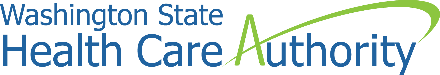 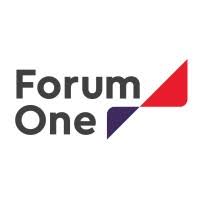 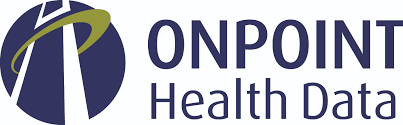 Clinical Quality and Care TransformationP.O. Box 45502Olympia, WA 98504Phone: 	 (360) 725-1612Fax:	(360) 586-9551hca.wa.govForum One2101 4th Ave #2000Seattle, WA 98121Phone: 	 (206) 623-1556https://www.forumone.comOnpoint Health Data55 Washington AvePortland, ME 04101Phone: 	 (207) 623-2555https://www.onpointhealthdata.orgFiscal YearHCA Budget+Program Cost ItemActual Expenditure2020$1,053,000LO*237,9362020$1,053,000Data Vendor411,1902020$1,053,000Web Vendor21,5052020$1,053,000CMS Medicare data$8,100 (OFM expense)2020$1,053,000NCQA# public reporting measure specifications data+$13,7002020$1,053,000FY 2020 Total$670,6312021$2,222,000LO*130,6622021$2,222,000Data Vendor$1,266,1702021$2,222,000Web Vendor118,6662021$2,222,000CMS Medicare data&$51,5002021$2,222,000NCQA -public reporting measure specifications data&$14,1112021$2,222,000FY 2021 Total$1,515,498WA-APCD Membership Counts - Medical and Pharmacy EligibilityWA-APCD Membership Counts - Medical and Pharmacy EligibilityWA-APCD Membership Counts - Medical and Pharmacy EligibilityMarket SegmentCY 2019CY 2020Commercial2,076,611 2,081,398 Self-Insured409,098 505,660 Public Employees Benefits Board (PEBB)380,035 377,263 School Employees Benefits Board (SEBB)- 263,820 Exchange246,445 245,147 Medicaid 2,021,340 2,011,673 Medicare Advantage413,284 490,617 Medicare FFS1898,733 888,912 Total Lives with Medical Coverage (including Medicare FFS estimate)25,298,177 5,364,925 Total WA Population37,546,400 7,656,200 % of Total Population Captured (including Medicare FFS)70%70%Other Insurance MarketsDental4,399,468 4,732,586 Worker’s Compensation 144,318
120,984Out-of-State Lives2,194,717 3,044,680 1 FFS estimated based on CMS statistics: https://www.cms.gov/Research-Statistics-Data-and-Systems/Statistics-Trends-and-Reports/CMSProgramStatistics/Dashboard. 2 Total Lives with Medical Coverage include lives represented by Pharmacy claims and are less than the sum of the different plan types because some members may have had two types of coverage during the year. The totals reflect each member with any coverage during the year.”3 Total WA population estimate based on OFM reporting: https://www.ofm.wa.gov/washington-data-research/statewide-data/washington-trends/population-changes/total-population-and-percent-change. Organizations with approved Data Use AgreementsProduct typeWashington State Department of Health†Analytic EnclaveWashington Health Benefit Exchange†Analytic EnclavePublic Health Seattle & King County†Analytic EnclaveProvidence health & Services - Oregon†Analytic EnclaveWashington State Office of the Insurance Commissioner†Analytic EnclaveOFM†Analytic Enclave; Release Upon Request datasetHCA†Analytic EnclaveWashington State Hospital Association*Analytic EnclaveWashington State Medical Association*Analytic EnclaveKaiser Foundation Health Plan of Washington*Custom datasetUniversity of Rochester†Release Upon Request datasetVA Puget Sound Health Care System*Custom datasetUniversity of Washington, Health Services Department*Custom datasetWA-APCD State Agency Coordinating Committee:Vishal Chaudhry, Health Care AuthorityKirsta Glenn, Department of Labor and IndustriesLeah Hole-Marshall, Washington State Health Benefit Exchange David Mancuso, Department of Social and Health ServicesThea Mounts, Office of Financial ManagementBryon Welch, Office of the Insurance CommissionerIan Painter, Department of HealthAmanda Pierpoint, Department of CorrectionsWA-APCD Select Committee: Amanda Avalos, Health Care AuthorityBill Ely, Kaiser Permanente Mary Fliss, Health Care AuthorityDavid Mancuso, Department of Social and Health Services Thea Mounts, Office of Financial Management Cathie Ott, Health Care AuthorityCharlie Parks, Premera Blue Cross Mandy Stahre, Office of Financial ManagementGinny Weir, Bree Collaborative WA-APCD Data Policy Advisory Committee:Suman Majumdar, Health Care AuthorityAmy Anderson, Association of Washington Business Jonathan Bennett, Washington State Hospital Association Jac Davies, Northwest Rural Health Network Charlie Parks, Premera Blue CrossBill Ely, Kaiser Permanente Jeff Keim, Cambia Health Solutions Thea Mounts, Office of Financial ManagementJohn Vassal, Foundation for Healthcare Quality WA-APCD Data Release Advisory Committee: Cathie Ott, Health Care AuthorityJonathan Bennett, Washington State Hospital AssociationMatt King, Washington Technology Solutions (WaTech)Charlie Parks, Premera Blue CrossMandy Stahre, Office of Financial ManagementGinny Weir, Bree Collaborative Cyndy Harrison, Kaiser Foundation Health Plan of Washington (KPWA and KPNW)HCA APCD Oversight CommitteeVishal Chaudhry, HCA-CQCTLaura Shayder, HCA-DLS Mich’l Needham, HCA-POLICY Judy Zerzan-Thul, HCA-CQCT Annette Schuffenhauer, HCA-DLS Mary Fliss, HCA-CQCT Lorie Geryk, HCA-CQCT Lou McDermott, HCA Deputy Director